Конкурсное задание 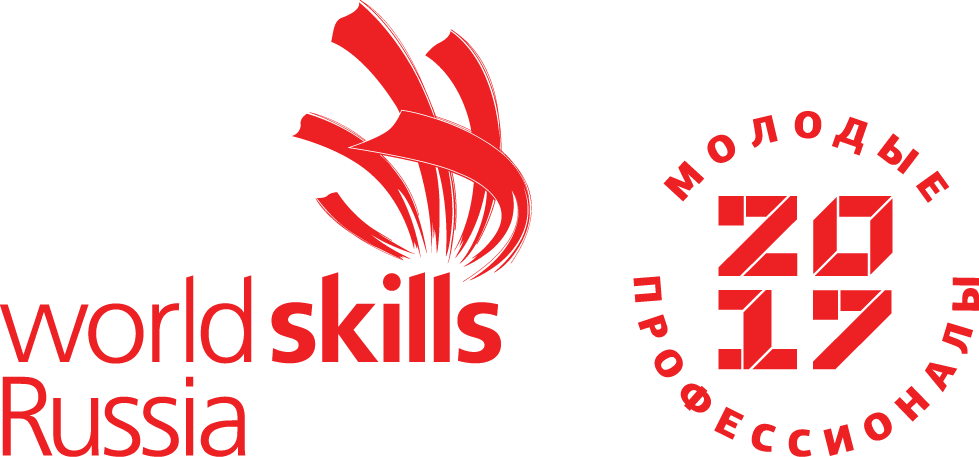 Компетенция28 «Флористика»Конкурсное задание включает в себя следующие разделы:Формы участия в конкурсе.                                                                                                          2Общее время на выполнение задания.                                                                                         2Задание для конкурса.                                                                                                                   2Модули задания и необходимое время.                                                                                      5Критерии оценки.                                                                                                                          5                                                                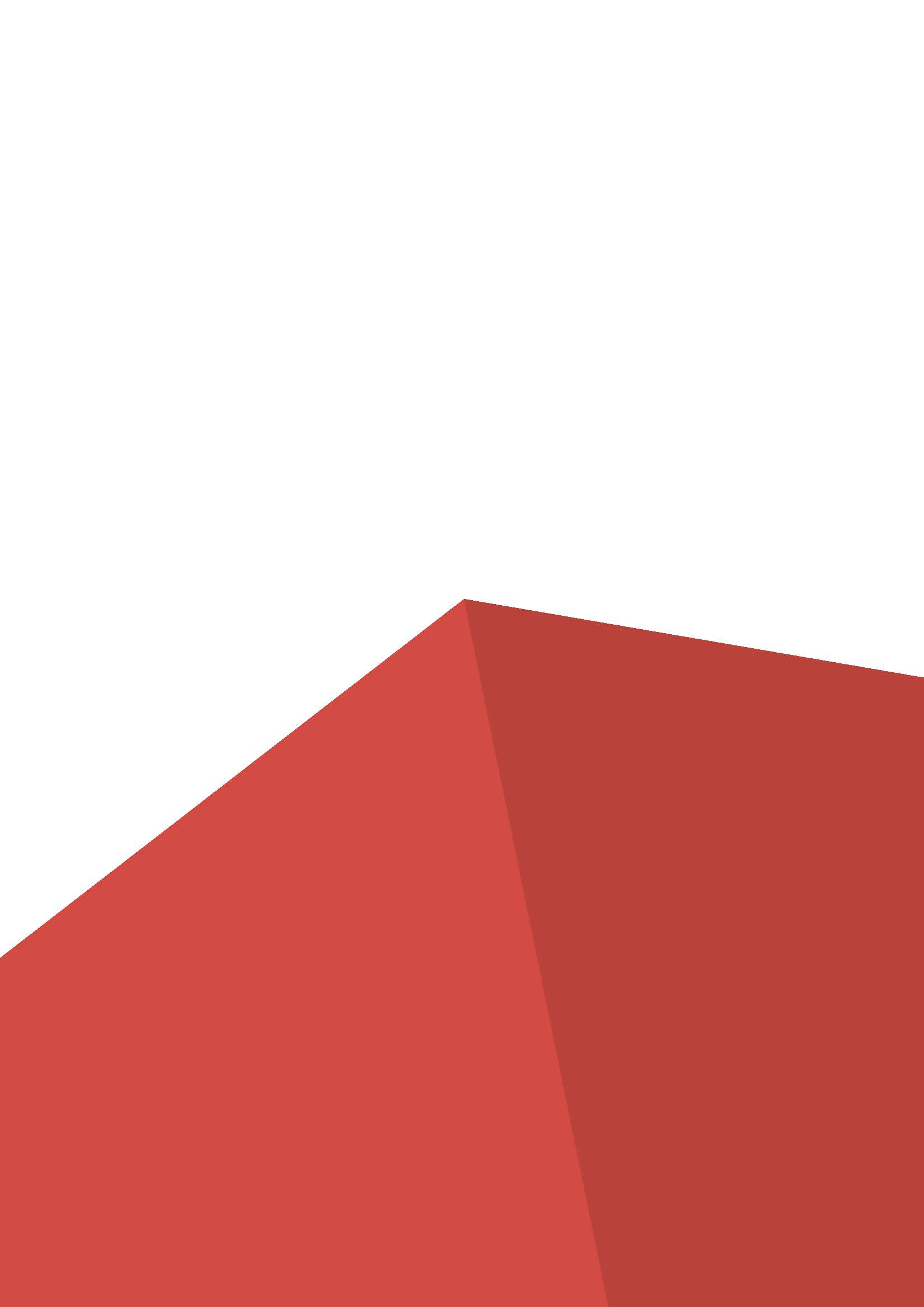 Приложения к Конкурсному заданию.                                                                                       5КРИТЕРИИ ОЦЕНКИ.6.Приложенияи сюрпризное задание участники получают в день выполнения модуля за 15 минут до старта.1 ДЕНЬ1 ДЕНЬВид работыМодуль A БукетТехника и технические приемыСвободнаяВремя выполнения2 часа Параметры работы и место размещения В конкурсное время необходимо выставить работу на презентационное место, сделать фото на телефон и выложить в социальную сеть Instagram с хэштэгом#wsrfloristry;Готовая работа размещается в пространстве в соответствии с планом застройки;МатериалВ соответствии с инфраструктурным листом;Материал из сюрпризной коробки;Особые условияРабота должна соответствовать заданной теме;Работа должна быть транспортабельной;Гарантированное жизнеобеспечение растительного материала 3 дня;Не разрешается использовать домашние заготовки;Вид работыМодуль B КомпозицияТехника и технические приемыСвободнаяВремя выполнения2 часа Параметры работы и место размещения В конкурсное время необходимо выставить работу на презентационное место, сделать фото на телефон и выложить в социальную сеть Instagram с хэштэгом#wsrfloristryГотовая работа размещается в пространстве в соответствии с планом застройки;МатериалВ соответствии с инфраструктурным листом;Материал из сюрпризной коробки;Особые условияРабота должна соответствовать заданной теме;Работа должна быть транспортабельной;Гарантированное жизнеобеспечение растительного материала 3 дня.Не разрешается использовать домашние заготовки;2 ДЕНЬ2 ДЕНЬВид работыМодуль C Подвесной дизайн для комнатыТехника и технические приемыСвободнаяВремя выполнения3 часаПараметры работы и место размещения Дизайн размещается на стене внутри пространства рабочего места конкурсанта;МатериалВ соответствии с инфраструктурным листом;Материал из сюрпризной коробки;Особые условияРабота должна соответствовать заданной теме;Не разрешается использовать домашние заготовки;Вид работыМодуль D Сюрпризное задание №1Техника и технические приемыСвободнаяВремя выполнения1,5 часаПараметры работы и место размещения Готовая работа размещается в пространстве в соответствии с планом застройки;МатериалВ соответствии с инфраструктурным листом;Особые условияНе разрешается использовать домашние заготовки;3 ДЕНЬ3 ДЕНЬВид работыМодуль E Композиция с использованием горшечных растенийТехника и технические приемыСвободнаяВремя выполнения2 часа Параметры работы и место размещения Готовая работа размещается в пространстве в соответствии с планом застройки;МатериалВ соответствии с инфраструктурным листом;Особые условияНе разрешается использовать домашние заготовки;Вид работыМодуль F Украшение для невесты, заменяющее букетТехника и технические приемыСвободнаяВремя выполнения3 часа Параметры работы и место размещения Украшение должно помещаться в руке, на руке, на кисти руки, на локте, предплечье;Размеры работы свободные;В конкурсное время необходимо выставить работу на презентационное место, сделать фото на телефон и выложить в социальную сеть Instagram с хэштэгом#wsrfloristry;Готовая работа размещается в пространстве в соответствии с планом застройки;МатериалВ соответствии с инфраструктурным листом;Особые условияРабота должна соответствовать образу невесты и подходить под платье;Не разрешается использовать домашние заготовки;Гарантированное жизнеобеспечение растительного материала 12 часов.КритерийКритерийБаллыБаллыБаллыКритерийКритерийСудейская оценкаОбъективная оценкаОбщая оценкаAБукет93,812,8BКомпозиция8,54,613,1СПодвесной дизайн для комнаты8,54,513DСюрпризное задание №17,73,311EКомпозиция с использованием горшечных растений8,54,513FУкрашение для невесты, заменяющее букет9,54,313,8ИтогоИтого51,72576,7